 Group activity – graphs resource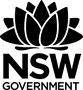 Graph 1You have 2 minutes to discuss within your group and write down one feature you observe from the two linear graphs below. (red) and  (blue)If another group has already written down an observation, read it and write something different. 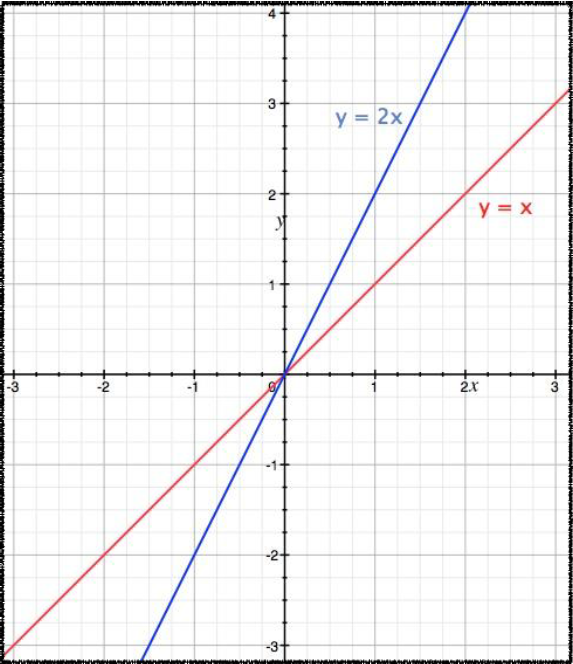 Graph 2You have 2 minutes to discuss within your group and write down one feature you observe from the two linear graphs below. (red) and  (blue)If another group has already written down an observation, read it and write something different.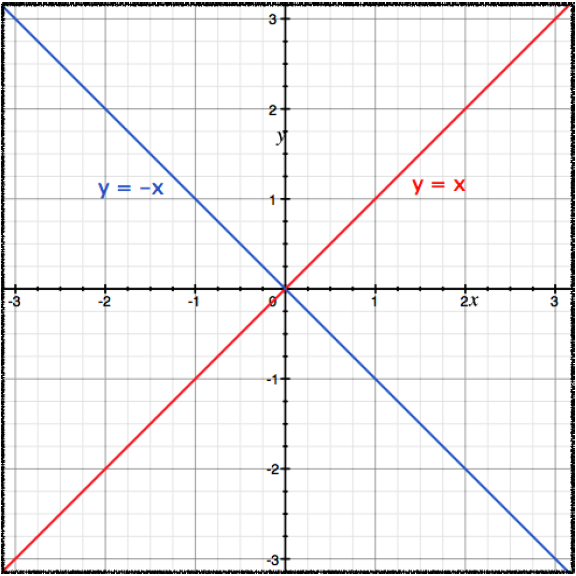 Graph 3You have 2 minutes to discuss within your group and write down one feature you observe from the two linear graphs below. (red) and  (blue)If another group has already written down an observation, read it and write something different.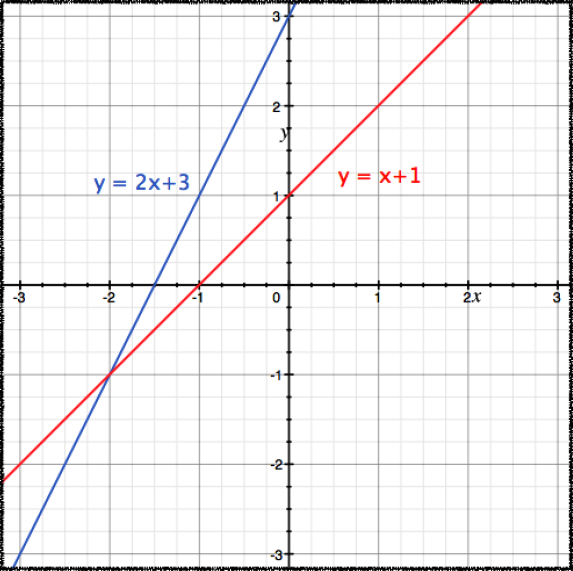 Graph 4You have 2 minutes to discuss within your group and write down one feature you observe from the two linear graphs below. (red) and  (blue)If another group has already written down an observation, read it and write something different.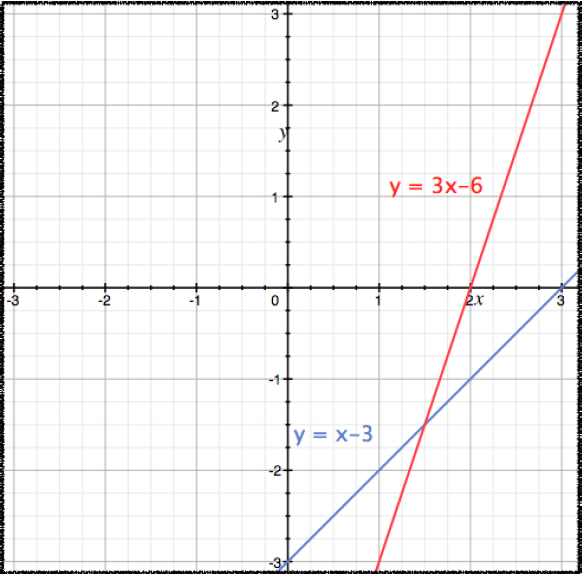 Graph 5You have 2 minutes to discuss within your group and write down one feature you observe from the two linear graphs below. (red) and  (blue)If another group has already written down an observation, read it and write something different.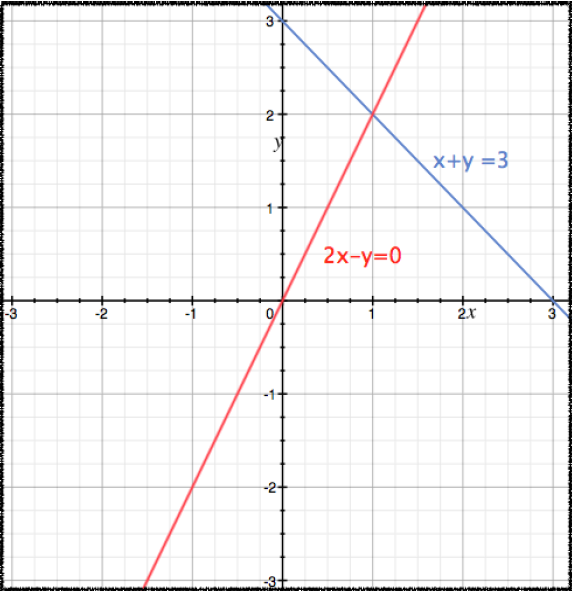 Graph 6You have 2 minutes to discuss within your group and write down one feature you observe from the two linear graphs below. (red) and  (blue)If another group has already written down an observation, read it and write something different.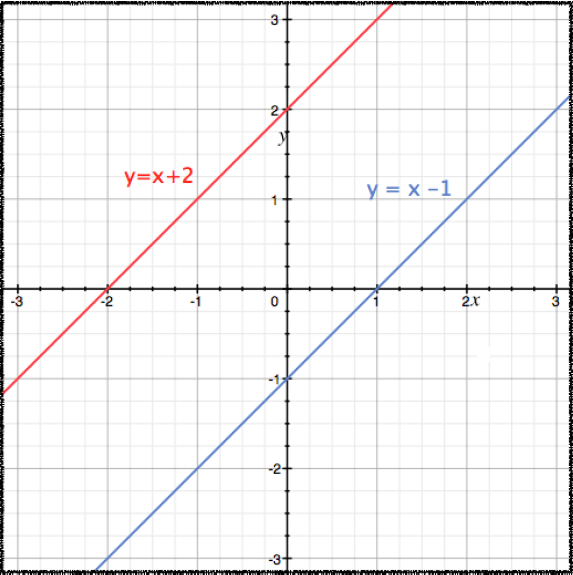 Graph 7You have 2 minutes to discuss within your group and write down one feature you observe from the two linear graphs below. (red) and  (blue)If another group has already written down an observation, read it and write something different.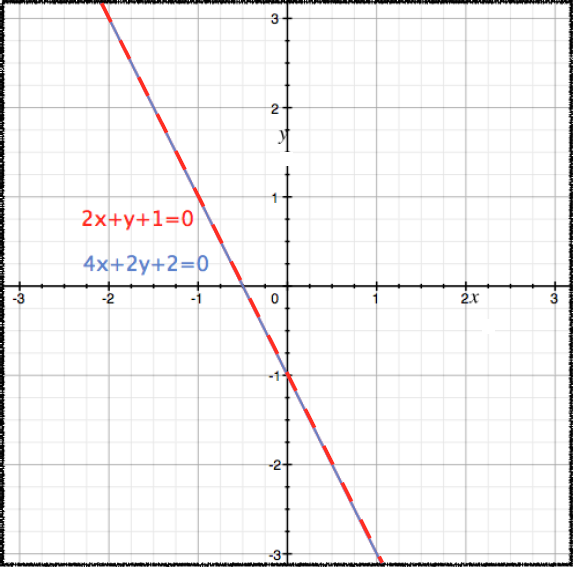 Graph 8You have 2 minutes to discuss within your group and write down one feature you observe from the two linear graphs below. (red) and  (blue)If another group has already written down an observation, read it and write something different.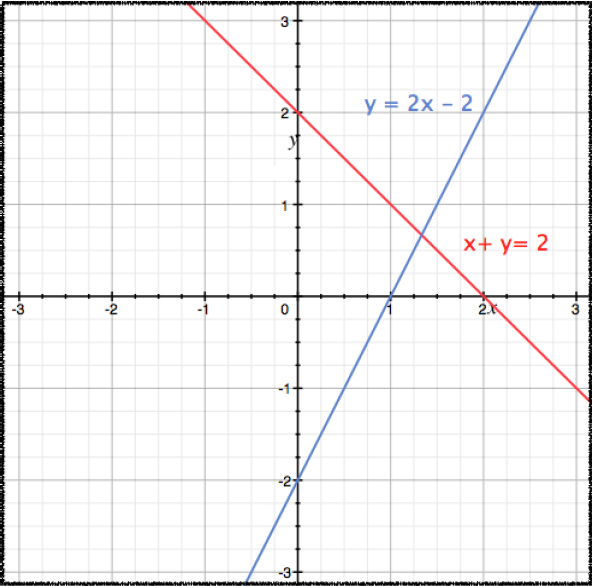 